CIRCUIT DES FONTAINESLe tracé rose peut se faire en voiture, le tracé vert se fera uniquement à pied                               Votez pour les 3 plus belles selon vous !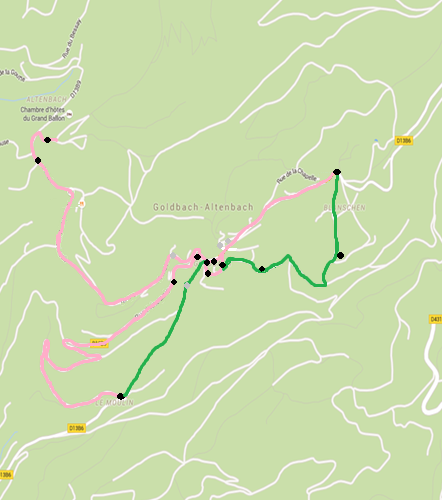                             Pour cela compléter un talon ou sur papier libre notez :                     Exemple de BULLETIN de VOTE des  FONTAINES  Un seul bulletin par personne, à déposer dans la boite aux lettres de la mairie ou dans l’urne aux heures d’ouverture.Date limite pour voter      le 5 JanvierNom : __________________________________Prénom : _______________________________Adresse : _______________________________Cp : ___________Ville : ___________________Tél. : ___________________________________Email : _________________________________Classement :     Fontaine  1    N°_________ 			            Fontaine  2    N°_________            	            Fontaine  3     N°________                 Un repas pour 2 personnes sera tiré au sort parmi les bulletins participants !!